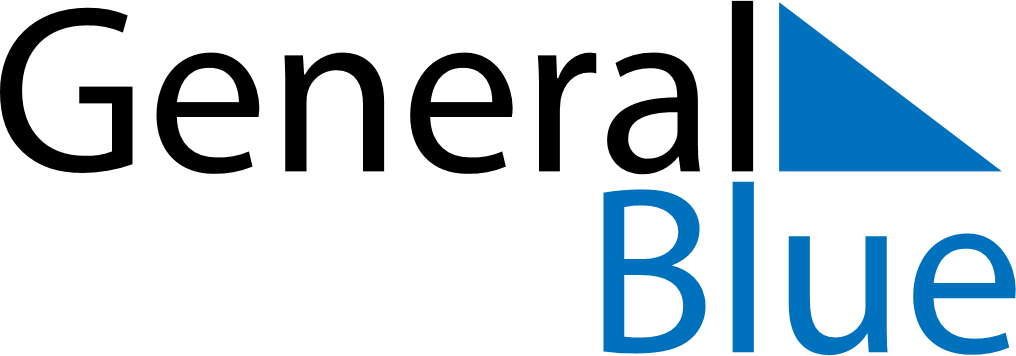 July 2027July 2027July 2027July 2027SpainSpainSpainMondayTuesdayWednesdayThursdayFridaySaturdaySaturdaySunday123345678910101112131415161717181920212223242425Santiago Apostol26272829303131